Załącznik nr 6 do RegulaminuNaboru Wniosków o dofinansowaniez Rządowego Programu Odbudowy Zabytków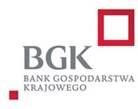 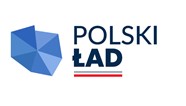 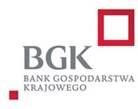 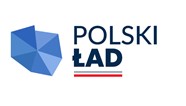 INSTRUKCJAwypełnienia Wniosku o dofinansowanie z Rządowego Programu Odbudowy ZabytkówWniosek o dofinansowanie należy wypełnić w Aplikacji.Wniosek o dofinansowanie został przygotowany w postaci interaktywnego kreatora Wniosku o dofinansowanie, który zapewnia automatyczne wypełnienie odpowiednich pól danymi z wcześniej złożonego Wniosku o nadanie dostępu do Aplikacji. Aplikacja zapewnia walidację pól. Po zalogowaniu się do Aplikacji należy w pierwszym kroku wpisać i zatwierdzić hasła dostępu, którym Użytkownik Aplikacji będzie się posługiwać przy logowaniu do Aplikacji (zgodnie z przesłanym przez BGK linkiem).Numer Wniosku o dofinansowanie nadaje Aplikacja.Przed rozpoczęciem wypełniania Wniosku o dofinansowanie Wnioskodawca oświadcza, że zapoznał się i przyjmuje do stosowania:Regulamin Naboru Wniosków o dofinansowanie z Rządowego Programu Odbudowy Zabytków; zasady dotyczące przetwarzania przez BGK danych osobowych (oświadczenie RODO),oświadczenie o korzystaniu ze środków publicznych przy realizacji Inwestycji,oświadczenie dotyczące pomocy publicznej oraz oświadczenie o wpisie zabytku do rejestru lub ewidencji.Regulamin Naboru Wniosków o dofinansowanie z Rządowego Programu Odbudowy Zabytków może wymagać również dodatkowych oświadczeń.Wnioskodawca potwierdza przyjęcie do wiadomości i stosowania postanowień Regulaminu oraz oświadczeń, o których mowa w pkt 5 i 6, poprzez zaznaczenie odpowiednich pól przyporządkowanych do tych oświadczeń. Niewykonanie tej czynności nie pozwoli Użytkownikowi Aplikacji na wypełnienie kolejnych sekcji Wniosku o dofinansowanie.Po prawidłowym wykonaniu czynności wskazanych w pkt 3-6 dane Wnioskodawcy w sekcji I Wniosku o dofinansowanie podstawią się automatycznie.W sekcji II Użytkownik Aplikacji wypełnia dane personalne osoby upoważnionej do kontaktu w sprawie Wniosku o dofinansowanie.W sekcji III należy wprowadzić następujące dane lub zaznaczyć odpowiednie pole poprzez kliknięcie: Limit dla Wniosku – pole słownikowe, określające poziomy maksymalnego dofinansowania, pogrubiona czcionka oznacza limit dla obligatoryjnego wniosku;Kod TERYT  – pole słownikowe; kod właściwy dla siedziby Wnioskodawcy, a w przypadku związku jednostek samorządu terytorialnego – kod dla jednostki wiodącej;Obszar inwestycyjny – w tym polu należy wybrać z listy rozwijalnej obszar inwestycyjny, do którego można zaklasyfikować inwestycję planowaną do realizacji Jeżeli inwestycję można zaklasyfikować do więcej niż jednego obszaru inwestycyjnego, użytkownik wybiera z listy również inne obszary inwestycyjne. Dane w tym polu nie są nadpisywane, pole „obszar inwestycji” jest polem wielokrotnego wyboru;Nazwa Inwestycji (max. 140 znaków – bez spacji) – jest to pole tekstowe, w którym użytkownik wpisuje nazwę zadania inwestycyjnego, na które planuje pozyskać Dofinansowanie z Programu. Nie należy wpisywać w tym polu zdań wprowadzających, określania ważności inwestycji, czy też uzasadnienia jej celowości. Przykładowa nazwa Inwestycji to: „Budowa drogi gminnej w miejscowości…..”, „Budowa żłobka w miejscowości….” itp.;Opis Inwestycji (max. 2500 znaków – bez spacji) – jest to pole tekstowe, w którym należy wskazać najważniejsze informacje charakteryzujące Inwestycję np. wykaz działań planowanych w ramach realizacji Inwestycji. Nie należy powtarzać w tym polu nazwy inwestycji wpisanej wcześniej w polu „Nazwa inwestycji”. Inwestycję w tym polu należy opisywać hasłowo bez zdań wprowadzających typu: „Chcielibyśmy zgłosić do dofinansowania”, „Inwestycja ma wielkie znaczenie dla…” itp.;W kolejnym polu Wnioskodawca oświadcza poprzez dokonanie odpowiedniego zaznaczenia, że postępowanie zakupowe dla wnioskowanej Inwestycji zostanie uruchomione w terminie do 12 miesięcy od daty udostępnienia Wnioskodawcy w Aplikacji Wstępnej promesy. Złożenie tego oświadczenia we Wniosku ma charakter obligatoryjny, a pole podlega walidacji.Przewidywany okres realizacji Inwestycji jest polem słownikowym. Odpowiedni czas trwania Inwestycji należy wybrać z listy rozwijalnej.Przewidywany termin zakończenia Inwestycji- planowana data zakończenia Inwestycji.Przewidywana wartość Inwestycji (w PLN) – w tym polu należy wpisać kwotę będącą przewidywaną wartością Inwestycji zgodnie z postanowieniami Regulaminu.Deklarowana kwota udziału własnego (w PLN) – w tym polu należy wpisać kwotę posiadanych środków własnych Wnioskodawcy, które zamierza on przeznaczyć na finansowanie Inwestycji zgodnie z postanowieniami Regulaminu;Procentowy udział własny Wnioskodawcy w realizacji Inwestycji – wartość procentowa w tym polu zostanie wyliczona przez Aplikację. Jest to procentowy udział wartości deklarowanego udziału własnego w przewidywanej wartości Inwestycji.Kwota wnioskowanych środków (w PLN) – wartość w tym polu zostanie wyliczona przez aplikację poprzez odjęcie kwoty udziału własnego od kwoty wskazanej w polu „przewidywana wartość Inwestycji”.Wszystkie kwoty podane we wniosku są wyrażone wyłącznie w polskich złotych.Wniosek podpisywany jest za Wnioskodawcę przez Użytkowników Aplikacji podpisami kwalifikowanymi.Niepodpisanie Wniosku w sposób określony w ust. 11 przed upływem Godziny granicznej określonej w Ogłoszeniu o Naborze skutkuje anulowaniem Wniosku.